Pracovní list : ŘASY							1.Rozhodni zda je tvrzení správné (případně doplň) : a) Tělo řas je tvořeno stélkou :                                                                            ANO       NE    b) Mitóza probíhá u tělesných buněk :                                                               ANO       NE     c) Haploidní počet chromozomů = chromozomy jsou v párech                        ANO       NE  d) Podle tvaru stélky a přítomnosti barviv rozeznáváme 3 druhy řas :             ANO       NE   e) Rozsivky jsou jednobuněčné řasy :                                                               ANO       NE   f) Zelené řasy se rozmnožují pouze pohlavně a nepohlavně :                           ANO       NE  2.Doplň :				_________________Do hnědých řas patří :                    Rozsivky										     ________________				_________________				    									                 ________________						             Jaké máme zásobní látky : ________________				_________________				 										     ________________				________________										      ________________Do zelených řas patří :           ________________ 				________________3.Doplň křížovku :1. Rozsivky se používají jako palivo, hnojivo,…2. Zelenivka s listovou dvouvrstvou stélkou.3. Spájivky mají nevětvenou vláknitou…4. Vyrůstá z ní mitotickým dělením sporofyt.5. Mnohobuněčná řasa4.Pojmenuj :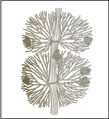 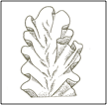 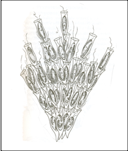 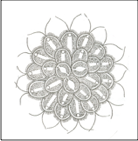 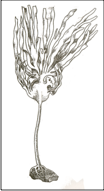 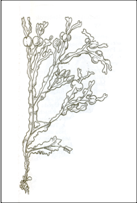 5.Spoj:1.rozpadem stélky	a. pomocí spor2. dvoustranně souměrná	b. Laminaria3.ruduchy	c. červené řasy4.nepohlavně	d. zlativky5.jednobuněčné řasy s bičíkem	e. vegetativně6.mořská chaluha	f. penátní rozsivkyPracovní list ŘASY                                    ŘEŠENÍ																	ANO       NE1.Rozhodni zda je tvrzení správné (případně doplň) : a) Tělo řas je tvořeno stélkou :	a)     ano  b) Mitóza probíhá u tělesných buněk :	b)     ano  c) Haploidní počet chromozomů = chromozomy jsou v párech	c)                        ne  d) Podle tvaru stélky a přítomnosti barviv rozeznáváme 3 druhy řas :	d)                        ne..4druhy  e) Rozsivky jsou jednobuněčné řasy :	e)      ano  f) Zelené řasy se rozmnožují pouze pohlavně a nepohlavně :	f)              ne.. i vegetativně2.Doplň :				ZlativkyDo hnědých řas patří :Rozsivky										Ruduchový škrob				Chaluhy									Škrob						             Jaké máme zásobní látky :Laminaran				Parožnatky										Olej				Zelenivky										ParamylonDo zelených řas patří :Spájivky				Trubicovky3.Doplň křížovku :1. Rozsivky se používají jako palivo, hnojivo,…2. Zelenivka s listovou dvouvrstvou stélkou.3. Spájivky mají nevětvenou vláknitou…4. Vyrůstá z ní mitotickým dělením sporofyt.5. Mnohobuněčná řasa4.Pojmenuj :5.Spoj:1.rozpadem stélky	a. pomocí spor2. dvoustranně souměrná	b. Laminaria3.ruduchy	c. červené řasy4.nepohlavně	d. zlativky5.jednobuněčné řasy s bičíkem	e. vegetativně6.mořská chaluha	f. penátní rozsivky1e, 2f, 3c, 4a, 5d, 6bUÓCHKR    MIVOLOCIKASTÉLKUÓZYGOTYCHALUHA